Tuesday 23rd February 2021To describe a setting.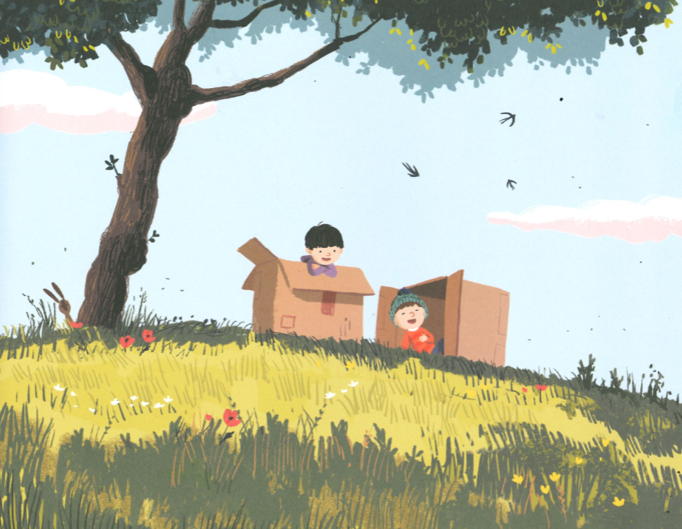 Now put your ideas in sentences._______________________________________________________________________________________________________________________________________________________________________________________________________________________________________________________________________________________________________Wednesday 24th February 2021To describe a good friend.Thursday 25th February 2021To write about a character’s feelings.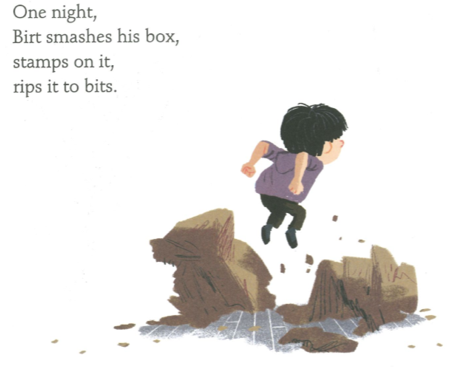 He is feeling _________ because ____________________________________________________________________________________________He is feeling _________ because ____________________________________________________________________________________________________________________________________________________________________________________________________________________________________________________________________________________________________________________________________________________________________________________________________________________________________________________________________________________________________________________________________________________________________________________Friday 26th February 2021To write thought and speech bubbles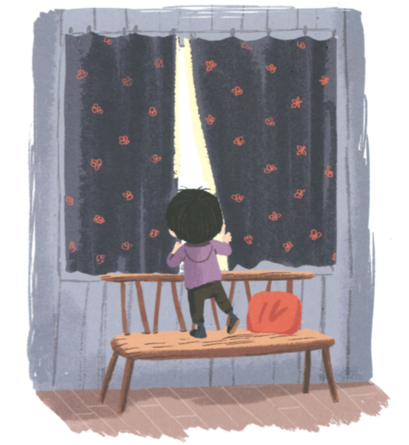 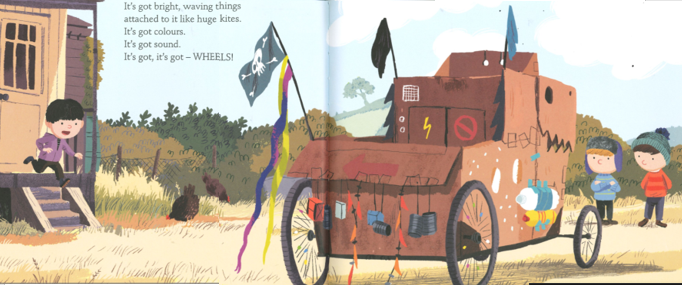 NounsAdjectivesVerbs